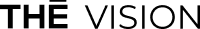 Бриф на создание лендингаЛендинг – это небольшой одностраничный сайт, полностью заточенный под то, чтобы попадающий на него клиент выполнил целевое действие.Вопросы про бизнес1. Продажей чего вы занимаетесь?2. Есть ли презентации? Сайты? Группы в соц сетях? (Если да, получить)3. Есть ли успешные кейсы (примеры решений или сайтов) в вашей области? (не обязательно онлайн) Перечислите.4. Чем вы хуже/лучше успешных кейсов?5. Есть ли уникальные преимущества? Какие?6. Услуги    1. Какое количество услуг?    2. Если услуг несколько, то какая структура услуг.    3. Какая информация по услугам есть? Интересует:        1. Точное описание, стоимость по возможности источник медиа материала.        2. Отзывы - нужны отзывы, либо если пишем мы, то нужны примеры реальных отзывов.        3. Преимуществам компании - описание преимуществ.        4. Сертификаты и лицензии.        5. Схеме работы - желательно описать подробно схему работы.7. По возможности укажите любые доступные медийные материалы (ссылки на готовые брошюры, видео, сайты производителей оборудования и т.д.)8. Товары    1. Какие товары должен продвигать лендинг?    2. Если товаров несколько, то какая структура услуг.    3. Какая информация по товарам есть? Интересует:        1. Точное описание, стоимость по возможности источник медиа материала.        2. Отзывы - нужны отзывы, либо если пишем мы, то нужны примеры реальных отзывов.        3. Преимуществам компании - описание преимуществ.         4. Сертификаты и лицензии.        5. Схема работы - желательно описать подробно схему работы.        6. По возможности укажите любые доступные медийные материалы (ссылки на готовые брошюры, видео, сайты производителей оборудования и т.д.)Какие проблемы должен решить сайт?1. Зачем создается сайт?2. Кто им будет пользоваться?3. Какие проблемы этих людей сайт должен решить?4. Какой критерий для вас хорошо сделанного сайта?Продвижение1. Как ваши пользователи будут находить сайт? Как вы хотите, чтобы они находили? Ниже возможные варианты:    1. Реклама в поиске    2. Реклама в соц-сетях    3. Другая реклама в интеренет    4. Наружная реклама    5. Другая физическая реклама    6. Прямое распространение ссылок через визитки или по результатам встречАудитория1. Что пользователи будут делать на сайте? Опишите один простой сценарий.2. Откуда будет аудитория? Москва? Россия? СНГ? Мир? Другие отдельные страны?3. Кто эта аудитория? Женщины? Мужчины? Возраст?4. Любые другие данные по аудиторииДизайн1. Приведите примеры сайтов, которые вам нравятся. И опишите что нравится.2. Приведите примеры сайтов, которые вам не нравятся. Опишите что не нравится.3. Есть ли логотип? Фирменный стиль? Визуальная концепция?    1. Если есть, пришлите.    2. Если нет, то в свободной форме напишите любые идеи, которые есть в этом направлении.4. Есть ли название компании? Бренда?Другие данные1. Будут ли подключаться системы аналитики типа roistat?2. Передача заявок в CRM или подобные системы сбора заявок.3. Есть ли домен?4. Есть ли хостинг?5. (шаг можно пропустить для большинства проектов сейчас, но если клиент сам про это что-то скажет обязательно запишите) Нужно ли покупать SSL сертификат?6. Укажите любые другие пожелания.